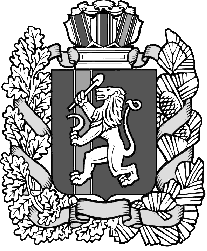 Администрация Шеломковского сельсоветаДзержинского района Красноярского краяПОСТАНОВЛЕНИЕс. Шеломки10.11.2016г.									№46-пО внесении дополнений в ПостановлениеАдминистрации ШеломковскогоСельсовета №42-п от 15.06.2015 годаОб утверждении административногорегламента предоставления муниципальнойуслуги «Предоставление в аренду, постоянное(бессрочное) пользование, безвозмездное пользование земельных участков, находящихся в муниципальной собственности, без проведения торгов»На основании п.1 ст. 4 Федерального закона от 27.07.2010г. № 210-ФЗ «Об организации предоставления государственных и муниципальных услуг», протеста прокурора Дзержинского района от 10.10.2016 № 7/3-02-2016, руководствуясь ст. 6 Устава муниципального образования Шеломковский сельсоветДзержинского района Красноярского края ПОСТАНОВЛЯЮ:в Постановление администрации Шеломковского сельсовета №42-п от 07.07.2015г «Об утверждении административногорегламента предоставления муниципальной услуги«Предоставление в аренду, постоянное(бессрочное) пользование, безвозмездное  пользование земельных участков, находящихся в муниципальной собственности, без проведения торгов»внести следующие изменения:Абзац первый п.12 раздела 2 изложить в следующей редакции: « требования к помещениям, в которых предоставляются государственные и муниципальные услуги, к залу ожидания, местам для заполнения запросов о предоставлении государственной или муниципальной услуги, информационным стендам с образцами их заполнения и перечнем документов, необходимых для предоставления каждой государственной или муниципальной услуги, в том числе к обеспечению доступности для инвалидов указанных объектов в соответствии с законодательством Российской Федерации о социальной защите инвалидов»Постановление вступает в силу после его официального опубликования (обнародования) в печатном издании Шеломковского сельсовета  «Информационный вестник».Контроль за исполнением настоящего постановления возлагается на специалиста 1-й категории по земельным вопросам администрации сельсовета.Глава Шеломковского сельсовета                                        С.В. Шестопалов